GWENT FEDERATION OF YOUNG FARMER’S CLUBS 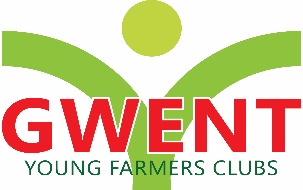 Minutes of the Competitions Committee Meeting held on Monday 7th November 2022 in County Office at 8pmCHAIRMAN:	  SECRETARY: Abergavenny:	Bedwas:                       Crucorney:Raglan: Usk:Wentwood:Co-opted:                Apologies Dan JonesJemma RodgersEleri Williams, Cerys Williams, Jack BodilyCaroline Perkins, Catherine Bartlett, Lucy Turner, Heidi PerkinsEleanor Price, Rhodri MorrisTom Berry, Will Morgan, Millie Arnup, Sophie RoderickDominic Hampson-Smith, Rhiannon WilliamsNerys Lewis, Jess Westbury, Huw Morgan, Ali WilliamsLaura Morgan, Ray Morgan, Katie Goldsworthy, Mark Taylor, Glyn Davies, Laura BowyerWill Meadmore109/CO/22Apologies							Were given and wrote in the book110/CO/22
111/CO/22112/CO/21113/CO/21114/CO/21115/CO/21116/CO/21117/CO/21118/CO/21Minutes: Minutes from the last meeting held on the 3rd October 2022 (99/CO/21-108/CO/21)  Signed true and correct by Dan Jones 2nd by Dom Hampson-Smith /Nerys LewisMatters Arising NoneLaura Bowyer to discuss the Wales YPVAt the next council 18TH December Laura has to vote on behalf of Gwent YFC for or against the proposal put forward for the YPV 2023Laura talks through and shows the document supplied by Wales so members can discuss in clubs before our exec meeting where it will need to be voted how Gwent vote.Dominic HS– Questioned looking at the figures were they already expecting to lost 50k before they start?Thomas Berry – from a steward point of view there was no one there.Rhiannon Williams – They want to try and create packages. Costs a lot due to it being left last minute. Laura Bowyer – Do you want another meeting next week to go through and we will try and ask a Wales Rep to attend.Show of hands – majority would like a meeting to be arranged.Review Public speakingFantastic standard of entry from the clubs and a great number of entriesJudges have commented to state it was a high standardNerys Lewis – agrees with the above Radnor only had a small amount of entries in their competitionsAli Williams – Is there a need to have an order for competitions? It wasn’t stuck to on the day.Dan Jones – We have one to try and help things go smoothly. But will take the comment on board.Laura Bowyer – Call my bluff supposed to supply an independent person to introduce the team but few did. Please read the rulesCerys Williams  - Wales rules are different to national call my bluff rule. Introduction no on Wales but on NFYFCLaura Bowyer – Bridges is an excellent venue for this competition.Review winter fairBrilliant turn outGreat standard in all the competitions Eleanor Price – mentioned the prize cards were wrong on the day. Dan apologised for the error.Eleri Williams – the overall beef hasn’t pulled through on the spreadsheet – Jemma to speak to Shula.Ali Williams – Followed the Video on the YFC website for chicken jointing but after speaking to other judges they have stated its not traditional. Jack Bodily – it’s up to the judge to decide what they thinkDominic HS – mentioned about the lamb trimming starting late made the day flat outDan Jones – apologised about this but the lambs were wet and we needed to sort that out first.ElerI Williams – please can we ask the farmer next year to make sure the lambs are dry to stop this happening again.Nerys Lewis – the winter fair clashed with the rural mtg please can we try not to clash again and more people may enter or come along to our winter fair.Thomas Berry – Brilliantly run day. There was talk about market stalls being there to try and encourage more people to stick around etc.Dan Jones – winter fair was a bit early for a winter marketJemma explained that the lady who runs these locally was already running one at the end of November at the Market.Eleanor Price – The wreath didn’t read the rules as they have wrong size/base.Laura M –  informed the judge we had agreed that any base was ok but must stick to the size.Amy Phillips – The judge was fully aware of the sizing, but she couldn’t give points for the technical side as rules weren’t followed.Members need to read the rules before going forward to WalesNerys Lewis – she has never done it herself but aware they have to make the decs and show on the day how they are made.Laura Bowyer – One of the trimming slots in the AM to swap with the craft maybe in future to help with these comps in the PMIt was a well supported day, great venueReceived texts off both beef judges to congratulate the competitorsDan jones – the Video judge commented on how great the standard of the two entries wereGlyn Davies – Wonderful dayJuniors sheep was a great standard and great representation from the clubsKatie Goldworthy – Great dayIs it worth in future splitting the lamb trimming by age groupDominic HS – Could the age group be few back to Wales?Nerys Lewis -Wales wont have the time to have age groups but we can do it at countyCaroline Perkins – Don’t we normally split it at county anyway?Amy Phillips – Really hard to split with all the stockjudging going on to try and make it workBut we could give sperate prize cards for age groups – the day ran brilliantlyAli Williams – Chicken jointing, with high entries could this get split into age groups.Will take this into consideration for next yearReview Bale ArtAll 6 clubs enteredResults went out via social mediaJack Bodily – like how results were releasedSince this is a marketing competition should we leave it to be judged by the people on social media next year?Carcase Competition13th November 1pm in TalgarthNext year can we arrange a training night.Public Speaking 2nd DecemberJunior speaking judge – Jackie WoollattJudges for Situations vacant and Junior speaking  - Stella OwenSenior Brains trust – sam kurtzNo timetable will set on the day when people arrive. Book in from 6:30pm – 7pmICCClubs sent a rep Thursday to look at the venueThere were information shared that we were only made aware of at the same time.Contract was agreed in 2021 then moved due to covidMembers agreed to go to the ICC and try the venueThe original email from ICC stated things were included etg microphones with a tick and no mention of a number.At the meeting we found out there are stage limitations on what was agreed and mentioned at the first meetingBack drop is not changeable – if one goes up its up for all Need to get it from a specialist back drop company due to sizeChanrge for confetti cannon - £250 per oneOther pyros at an extra but we will go to stage sound direct if needed to avoid the 20% vat from ICC that would be added onExtra mics – HS £42, RM £42, FLOOR £35 all plus vat – floor not recommendedNeed to cater for max clubs needs Projector -if on stage would have to be for all clubs – or we could project onto the wall. Projector £159.18 pus vat Have questioned if we can use our own? Need to check the specWhatever we get split between all clubs when we worked out requirementsStage managers – need to have one of theirs alongside theirs. Ray morgan- said he went along and asked questions and thought everything was okDominic HS – how lucky we are to have the dolman. Joe ICC knows what we need. It’s good to put Gwent into the spot light. Technical rehearsals – 2nd or 13th febIt was voted to have them on the 13th February - all marked up scripts need to be done by then. Book late afternoon if possibleNo Saturdays available or dates the week beforeRehearsal10 start11am – Bedwas11:40 – Abergavenny12:20 – Wentwood1pm – Usk1:40pm – Crucorney2:20pm – Raglan3pm public arrange4pm first performanceEleanor Price – can we workout the order ourselves?Agreed the order aboveParking – public tariff. Members competiting will get a link for £6 all dayTrucks/vans can be left by the load bayThomas Berry – do you have spec sheet to share? Jemma to send Dressing rooms – one each, no alcohol, dressing rooms cleaned after wards, 1 mirror per room AOBJemma to check the NFYFC competition entryCaroline Perkins – is it 1st places that go or selected teamsRhiannon Williams – If placed 1st then members get upset to not go through.This is changed a lot maybe need to discuss before next stockjudgingLaura Bowyer – proposed international evening closing Wales international travel is the 17th or 22nd NovWoodland TavernDecided on the 17th If you have been travelling, please shareRules for efficiency comp -changed and went through at officer training Everyone happy to adopt these new rulesAll happy to adopt the rulesSkittles on Friday night – please come alongNaked calendar price £10Sell on website and the naked calendar committee to send outLooking for about 12 places to sell themLooking to print and sell about 300Mark Taylor – would like to thank Amy, Dan and Laura for organising the bar at his wedding and thank members for staffing it. Meeting closed 9:50pmNext Meeting December 5th 2022SIGNED TRUE AND CORRECT RECORD - ____________________________________________________________________